School Holidays 2023/24SeptemberSeptemberSeptemberSeptemberSeptemberOctoberOctoberOctoberOctoberOctoberNovemberNovemberNovemberNovemberNovemberNovemberNovemberHOLIDAYSMon411182529162330306132027HALLOWEENHalf Day Friday 27th OctMon 30 Oct – Fri 3 Nov (Inclusive)HALLOWEENHalf Day Friday 27th OctMon 30 Oct – Fri 3 Nov (Inclusive)Tue5121926310172431317142128HALLOWEENHalf Day Friday 27th OctMon 30 Oct – Fri 3 Nov (Inclusive)HALLOWEENHalf Day Friday 27th OctMon 30 Oct – Fri 3 Nov (Inclusive)Wed6132027411182518152229HALLOWEENHalf Day Friday 27th OctMon 30 Oct – Fri 3 Nov (Inclusive)HALLOWEENHalf Day Friday 27th OctMon 30 Oct – Fri 3 Nov (Inclusive)Thur7142128512192629162330Fri1815222961320273101724CHRISTMASHalf Day Fri 22 DecemberMon 25 Dec – Wed 3 JanCHRISTMASHalf Day Fri 22 DecemberMon 25 Dec – Wed 3 JanSat29162371421284111825CHRISTMASHalf Day Fri 22 DecemberMon 25 Dec – Wed 3 JanCHRISTMASHalf Day Fri 22 DecemberMon 25 Dec – Wed 3 JanSun310172481522295121926CHRISTMASHalf Day Fri 22 DecemberMon 25 Dec – Wed 3 JanCHRISTMASHalf Day Fri 22 DecemberMon 25 Dec – Wed 3 Jan(inclusive)DecemberDecemberDecemberDecemberDecemberJanuaryJanuaryJanuaryJanuaryJanuaryJanuaryFebruaryFebruaryFebruaryFebruaryFebruaryFebruaryMon411182518152229295121926MID-TERMHalf Day Friday 9 FebruaryMon 12 – Fri 16 Feb (inclusive)MID-TERMHalf Day Friday 9 FebruaryMon 12 – Fri 16 Feb (inclusive)Tue512192629162330306132027MID-TERMHalf Day Friday 9 FebruaryMon 12 – Fri 16 Feb (inclusive)MID-TERMHalf Day Friday 9 FebruaryMon 12 – Fri 16 Feb (inclusive)Wed6132027310172431317142128MID-TERMHalf Day Friday 9 FebruaryMon 12 – Fri 16 Feb (inclusive)MID-TERMHalf Day Friday 9 FebruaryMon 12 – Fri 16 Feb (inclusive)Thur7142128411182518152229Fri181522295121926291623ST PATRICK’S DAYMon 18 MarchST PATRICK’S DAYMon 18 MarchSat2916233061320273101724ST PATRICK’S DAYMon 18 MarchST PATRICK’S DAYMon 18 MarchSun31017243171421284111825ST PATRICK’S DAYMon 18 MarchST PATRICK’S DAYMon 18 MarchEASTERMarchMarchMarchMarchMarchAprilAprilAprilAprilAprilAprilMayMayMayMayMayMayHalf Day Thur 28 MarchMon411182518152229296132027 Fri 29 Mar – Fri 5 April (inclusive) Fri 29 Mar – Fri 5 April (inclusive)Tue512192629162330307142128MAYHalf Day Friday 3 MayMon 6 – Fri 10 (inclusive)Mon 27 MAYHalf Day Friday 3 MayMon 6 – Fri 10 (inclusive)Mon 27 Wed6132027310172418152229MAYHalf Day Friday 3 MayMon 6 – Fri 10 (inclusive)Mon 27 MAYHalf Day Friday 3 MayMon 6 – Fri 10 (inclusive)Mon 27 Thur7142128411182529162330MAYHalf Day Friday 3 MayMon 6 – Fri 10 (inclusive)Mon 27 MAYHalf Day Friday 3 MayMon 6 – Fri 10 (inclusive)Mon 27 Fri181522295121926310172431MAYHalf Day Friday 3 MayMon 6 – Fri 10 (inclusive)Mon 27 MAYHalf Day Friday 3 MayMon 6 – Fri 10 (inclusive)Mon 27 Sat2916233061320274111825JUNEHalf Day Friday 28thJUNEHalf Day Friday 28thSun31017243171421285121926JUNEHalf Day Friday 28thJUNEHalf Day Friday 28thJuneJuneJuneJuneJuneGlendermott Primary School & Nursery Unit(Please note dates may be subject to change)Glendermott Primary School & Nursery Unit(Please note dates may be subject to change)Glendermott Primary School & Nursery Unit(Please note dates may be subject to change)Glendermott Primary School & Nursery Unit(Please note dates may be subject to change)Glendermott Primary School & Nursery Unit(Please note dates may be subject to change)Glendermott Primary School & Nursery Unit(Please note dates may be subject to change)Glendermott Primary School & Nursery Unit(Please note dates may be subject to change)Glendermott Primary School & Nursery Unit(Please note dates may be subject to change)Glendermott Primary School & Nursery Unit(Please note dates may be subject to change)Glendermott Primary School & Nursery Unit(Please note dates may be subject to change)Glendermott Primary School & Nursery Unit(Please note dates may be subject to change)Glendermott Primary School & Nursery Unit(Please note dates may be subject to change)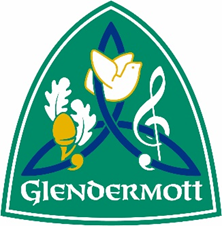 Mon3101724Glendermott Primary School & Nursery Unit(Please note dates may be subject to change)Glendermott Primary School & Nursery Unit(Please note dates may be subject to change)Glendermott Primary School & Nursery Unit(Please note dates may be subject to change)Glendermott Primary School & Nursery Unit(Please note dates may be subject to change)Glendermott Primary School & Nursery Unit(Please note dates may be subject to change)Glendermott Primary School & Nursery Unit(Please note dates may be subject to change)Glendermott Primary School & Nursery Unit(Please note dates may be subject to change)Glendermott Primary School & Nursery Unit(Please note dates may be subject to change)Glendermott Primary School & Nursery Unit(Please note dates may be subject to change)Glendermott Primary School & Nursery Unit(Please note dates may be subject to change)Glendermott Primary School & Nursery Unit(Please note dates may be subject to change)Glendermott Primary School & Nursery Unit(Please note dates may be subject to change)Tue4111825Glendermott Primary School & Nursery Unit(Please note dates may be subject to change)Glendermott Primary School & Nursery Unit(Please note dates may be subject to change)Glendermott Primary School & Nursery Unit(Please note dates may be subject to change)Glendermott Primary School & Nursery Unit(Please note dates may be subject to change)Glendermott Primary School & Nursery Unit(Please note dates may be subject to change)Glendermott Primary School & Nursery Unit(Please note dates may be subject to change)Glendermott Primary School & Nursery Unit(Please note dates may be subject to change)Glendermott Primary School & Nursery Unit(Please note dates may be subject to change)Glendermott Primary School & Nursery Unit(Please note dates may be subject to change)Glendermott Primary School & Nursery Unit(Please note dates may be subject to change)Glendermott Primary School & Nursery Unit(Please note dates may be subject to change)Glendermott Primary School & Nursery Unit(Please note dates may be subject to change)Wed5121926Glendermott Primary School & Nursery Unit(Please note dates may be subject to change)Glendermott Primary School & Nursery Unit(Please note dates may be subject to change)Glendermott Primary School & Nursery Unit(Please note dates may be subject to change)Glendermott Primary School & Nursery Unit(Please note dates may be subject to change)Glendermott Primary School & Nursery Unit(Please note dates may be subject to change)Glendermott Primary School & Nursery Unit(Please note dates may be subject to change)Glendermott Primary School & Nursery Unit(Please note dates may be subject to change)Glendermott Primary School & Nursery Unit(Please note dates may be subject to change)Glendermott Primary School & Nursery Unit(Please note dates may be subject to change)Glendermott Primary School & Nursery Unit(Please note dates may be subject to change)Glendermott Primary School & Nursery Unit(Please note dates may be subject to change)Glendermott Primary School & Nursery Unit(Please note dates may be subject to change)Thur6132027Glendermott Primary School & Nursery Unit(Please note dates may be subject to change)Glendermott Primary School & Nursery Unit(Please note dates may be subject to change)Glendermott Primary School & Nursery Unit(Please note dates may be subject to change)Glendermott Primary School & Nursery Unit(Please note dates may be subject to change)Glendermott Primary School & Nursery Unit(Please note dates may be subject to change)Glendermott Primary School & Nursery Unit(Please note dates may be subject to change)Glendermott Primary School & Nursery Unit(Please note dates may be subject to change)Glendermott Primary School & Nursery Unit(Please note dates may be subject to change)Glendermott Primary School & Nursery Unit(Please note dates may be subject to change)Glendermott Primary School & Nursery Unit(Please note dates may be subject to change)Glendermott Primary School & Nursery Unit(Please note dates may be subject to change)Glendermott Primary School & Nursery Unit(Please note dates may be subject to change)Fri7142128Glendermott Primary School & Nursery Unit(Please note dates may be subject to change)Glendermott Primary School & Nursery Unit(Please note dates may be subject to change)Glendermott Primary School & Nursery Unit(Please note dates may be subject to change)Glendermott Primary School & Nursery Unit(Please note dates may be subject to change)Glendermott Primary School & Nursery Unit(Please note dates may be subject to change)Glendermott Primary School & Nursery Unit(Please note dates may be subject to change)Glendermott Primary School & Nursery Unit(Please note dates may be subject to change)Glendermott Primary School & Nursery Unit(Please note dates may be subject to change)Glendermott Primary School & Nursery Unit(Please note dates may be subject to change)Glendermott Primary School & Nursery Unit(Please note dates may be subject to change)Glendermott Primary School & Nursery Unit(Please note dates may be subject to change)Glendermott Primary School & Nursery Unit(Please note dates may be subject to change)Sat18152229Glendermott Primary School & Nursery Unit(Please note dates may be subject to change)Glendermott Primary School & Nursery Unit(Please note dates may be subject to change)Glendermott Primary School & Nursery Unit(Please note dates may be subject to change)Glendermott Primary School & Nursery Unit(Please note dates may be subject to change)Glendermott Primary School & Nursery Unit(Please note dates may be subject to change)Glendermott Primary School & Nursery Unit(Please note dates may be subject to change)Glendermott Primary School & Nursery Unit(Please note dates may be subject to change)Glendermott Primary School & Nursery Unit(Please note dates may be subject to change)Glendermott Primary School & Nursery Unit(Please note dates may be subject to change)Glendermott Primary School & Nursery Unit(Please note dates may be subject to change)Glendermott Primary School & Nursery Unit(Please note dates may be subject to change)Glendermott Primary School & Nursery Unit(Please note dates may be subject to change)Sun29162330Glendermott Primary School & Nursery Unit(Please note dates may be subject to change)Glendermott Primary School & Nursery Unit(Please note dates may be subject to change)Glendermott Primary School & Nursery Unit(Please note dates may be subject to change)Glendermott Primary School & Nursery Unit(Please note dates may be subject to change)Glendermott Primary School & Nursery Unit(Please note dates may be subject to change)Glendermott Primary School & Nursery Unit(Please note dates may be subject to change)Glendermott Primary School & Nursery Unit(Please note dates may be subject to change)Glendermott Primary School & Nursery Unit(Please note dates may be subject to change)Glendermott Primary School & Nursery Unit(Please note dates may be subject to change)Glendermott Primary School & Nursery Unit(Please note dates may be subject to change)Glendermott Primary School & Nursery Unit(Please note dates may be subject to change)Glendermott Primary School & Nursery Unit(Please note dates may be subject to change)